РОССИЙСКАЯ ФЕДЕРАЦИЯКАРАЧАЕВО-ЧЕРКЕССКАЯ РЕСПУБЛИКАДУМА КАРАЧАЕВСКОГО ГОРОДСКОГО ОКРУГАР Е Ш Е Н И ЕВ соответствии с Федеральным законом от 06.10.2003  № 131-ФЗ «Об общих принципах организации местного самоуправления в Российской Федерации», Уставом Карачаевского городского округа, Дума Карачаевского городского округа	РЕШИЛА:	1. Утвердить представленный Администрацией Карачаевского городского округа план социально-экономического развития Карачаевского городского округа на 2015 год согласно приложению.	2. Разрешить Администрации Карачаевского городского округа в процессе  выполнения плана социально-экономического развития Карачаевского городского округа вносить в его показатели отдельные изменения и уточнения.	3. Контроль  выполнения настоящего решения возложить на постоянные комиссии Думы Карачаевского городского округа.4. Настоящее решение вступает в силу со дня его официального опубликования  в установленном порядке.План социально-экономического развитияКарачаевского городского округа на 2015 год1. Строительство и приобретение______________________ПРОЕКТРОССИЙСКАЯ ФЕДЕРАЦИЯКАРАЧАЕВО-ЧЕРКЕССКАЯ РЕСПУБЛИКАДУМА КАРАЧАЕВСКОГО ГОРОДСКОГО ОКРУГАР Е Ш Е Н И ЕВ соответствии с Федеральным законом от 06.10.2003  № 131-ФЗ «Об общих принципах организации местного самоуправления в Российской Федерации», Уставом Карачаевского городского округа, Дума Карачаевского городского округа	РЕШИЛА:	1. Утвердить представленный Администрацией Карачаевского городского округа план социально-экономического развития Карачаевского городского округа на 2015 год согласно приложению.	2. Разрешить Администрации Карачаевского городского округа в процессе  выполнения плана социально-экономического развития Карачаевского городского округа вносить в его показатели отдельные изменения и уточнения.	3. Постоянным комиссиям Думы установить контроль за ходом выполнения заданий плана социального – экономического развития Карачаевского городского округа на 2015 год.4. Настоящее решение вступает в силу со дня его официального опубликования  в установленном порядке.СОГЛАСОВАНО:Первый заместитель Мэра Карачаевскогогородского округа			         __________        А. А. Каракетов						             (подпись)Начальник юридического отдела Администрации Карачаевскогогородского округа	            		__________		Ш. Г. Кубанов                                                                    (подпись)И.о. начальника Управления экономического развития, строительства и ЖКХ Администрации Карачаевского городского округа            __________		Ш. Д. Батчаев                                                                    (подпись)Вопрос готов для внесения в проект повестки дня заседания Думы Карачаевского городского округаЗаместитель председателя ДумыКарачаевского городского округа     	 __________ Р. Д. Дотдаев                                                                    (подпись)Юрист Думы Карачаевскогогородского округа		                    __________  А. А. Бесленеев                                                                      (подпись)30.12.2014г. Карачаевск№ 128-4О плане социально-экономического развития Карачаевского городского округа на 2015 годГлава Карачаевского городского округаА. Б. СеменовПриложение  к решению  Думы Карачаевского городского округа   от 30.12. 2014 № 128-4№ п/пНаименованиеНаименованиеНаименованиетыс. руб.тыс. руб.1.Реконструкция фонтана в г. КарачаевскеРеконструкция фонтана в г. КарачаевскеРеконструкция фонтана в г. Карачаевске5000,05000,02.Строительство, реконструкция, капитальный ремонт, ремонт и содержание автомобильных дорог местного значения на территории Карачаевского городского округаСтроительство, реконструкция, капитальный ремонт, ремонт и содержание автомобильных дорог местного значения на территории Карачаевского городского округаСтроительство, реконструкция, капитальный ремонт, ремонт и содержание автомобильных дорог местного значения на территории Карачаевского городского округа2000,02000,03.Строительство школы в г. Карачаевске на 1200 местСтроительство школы в г. Карачаевске на 1200 местСтроительство школы в г. Карачаевске на 1200 мест--4.Благоустройство Карачаевского городского округаБлагоустройство Карачаевского городского округаБлагоустройство Карачаевского городского округа14 000,014 000,02. отдел по культуре и молодежной политике, спорту  и туризму Администрации Карачаевского городского округа2. отдел по культуре и молодежной политике, спорту  и туризму Администрации Карачаевского городского округа2. отдел по культуре и молодежной политике, спорту  и туризму Администрации Карачаевского городского округа2. отдел по культуре и молодежной политике, спорту  и туризму Администрации Карачаевского городского округа2. отдел по культуре и молодежной политике, спорту  и туризму Администрации Карачаевского городского округа2. отдел по культуре и молодежной политике, спорту  и туризму Администрации Карачаевского городского округаОтдел по культуре и молодежной политикеОтдел по культуре и молодежной политикеОтдел по культуре и молодежной политикеОтдел по культуре и молодежной политикеОтдел по культуре и молодежной политикеОтдел по культуре и молодежной политике1.1.Детский новогодний утренникДетский новогодний утренник61,0061,002.2.Отчётный концерт работников Отдела по культуре и молодёжной политике перед населением г.Карачаевска «Мир в радуге культур»Отчётный концерт работников Отдела по культуре и молодёжной политике перед населением г.Карачаевска «Мир в радуге культур»3.3.Концерт ко Дню защитника ОтечестваКонцерт ко Дню защитника Отечества10,010,04.4.Концерт, посвященный Международному женскому ДнюКонцерт, посвященный Международному женскому Дню50,050,05.5.Республиканский фестиваль-конкурс хореографических коллективов «Магия танца»Республиканский фестиваль-конкурс хореографических коллективов «Магия танца»10,010,06.6.Праздничные мероприятия, посвященные Дню Возрождения карачаевского народаПраздничные мероприятия, посвященные Дню Возрождения карачаевского народа30,030,07.7.Праздничные мероприятия, посвящённые Дню ПобедыПраздничные мероприятия, посвящённые Дню Победы20,020,08.8.Всероссийский день библиотекВсероссийский день библиотек15,015,09.9.Республиканский фестиваль фольклора «Ярмарка талантов»Республиканский фестиваль фольклора «Ярмарка талантов»50,050,010.10.Пушкинский день РоссииПушкинский день России25,025,011.11. Республиканский фестиваль-конкурс игры на национальной гармонике и доуле «Сердце моего народа в глубине певучих клавиш» Республиканский фестиваль-конкурс игры на национальной гармонике и доуле «Сердце моего народа в глубине певучих клавиш»10,010,012.12.Мероприятия, посвященные Дню РоссииМероприятия, посвященные Дню России25,025,013.13.День Памяти и скорбиДень Памяти и скорби30,030,014.14.Республиканский фестиваль –конкурс ВИА, вокально-эстрадных групп и солистов «ДРАЙВ»Республиканский фестиваль –конкурс ВИА, вокально-эстрадных групп и солистов «ДРАЙВ»250,0250,015.15.Праздник ко Дню молодёжиПраздник ко Дню молодёжи20,020,016.16.День государственного флага Российской ФедерацииДень государственного флага Российской Федерации20,020,017.17.Мероприятия, посвящённые Дню народного единстваМероприятия, посвящённые Дню народного единства100,0100,018.18.Мероприятия ко Дню материМероприятия ко Дню матери200,0200,019.19.Мероприятия, посвящённые Дню города КарачаевскаМероприятия, посвящённые Дню города Карачаевска20,020,020.20.День героев ОтечестваДень героев Отечества15,015,021.21.День Конституции Российской ФедерацииДень Конституции Российской Федерации30,030,022.22.Мероприятия, посвященные празднованию Нового годаМероприятия, посвященные празднованию Нового года50,050,0Отдел по физической культуреОтдел по физической культуре23.23.Строительство спортивно – оздоровительного комплекса с открытым бассейномСтроительство спортивно – оздоровительного комплекса с открытым бассейном24.24.Строительство на базе общеобразовательной школы спортивно - культурного комплекса, со след. видами спорта:Строительство на базе общеобразовательной школы спортивно - культурного комплекса, со след. видами спорта:Вольная борьба на 3 ковра;Вольная борьба на 3 ковра;Стандартный бассейн;Стандартный бассейн;Зал для бокса;Зал для бокса;Гимнастический залГимнастический зал3. Образование (управление образования Администрации Карачаевского городского округа3. Образование (управление образования Администрации Карачаевского городского округа3. Образование (управление образования Администрации Карачаевского городского округа3. Образование (управление образования Администрации Карачаевского городского округа3. Образование (управление образования Администрации Карачаевского городского округа3. Образование (управление образования Администрации Карачаевского городского округа1.МКОУ СОШ № 1МКОУ СОШ № 1Косметический ремонт, Замена батарей и кранов на них, Капитальный ремонт, Установка автоматической пожарной сигнализации, Асфальтирование пришкольной территории, Культурно-массовые мероприятия256,0256,02.МКОУ СОШ  п. Мара АягъыМКОУ СОШ  п. Мара АягъыУлучшение материально-хозяйственной базы, Оснащение школьной библиотеки, Ремонт отопительной системы, Культурные мероприятия 1792,301792,303.МКОУ СОШ №3МКОУ СОШ №3Замена электропроводки, Реконструкция отопит системы, Устройство новой кровли под  профнастил, Устройство нового туалета, Покраска кровли с очисткой, Устройство канализации, Ремонт фасада(местами)1330,01330,04.МКОУ Гимназия №4МКОУ Гимназия №4Ремонт стен и потолков спортивного зала; Ремонт стен и потолков актового зала; Ремонт стен, панелей и потолков малого спортивного зала; Приобретение насоса давления на отопительную систему, установка и расходный материал; Ремонт отопления спортивного зала; Ремонт стен, панелей и потолка медицинского кабинета459,50459,505.МКОУ СОШ №5МКОУ СОШ №5Ремонт системы отопления; Замена электропроводки, розеток, включателей; Кап.ремонт (бывший кабинет технологии -аварийный); Обработка огнезащитным покрытием деревянные конструкции чердачного помещения;Установить железную дверь в подвальное помещение (бойлерная);Установить видеонаблюдение;Закончить ремонт медицинского кабинета, приобретение необходимого инвентаря для мед.кабинета;Обработка огнезащитным покрытием деревянные конструкции чердачного помещения;Замена электропроводов с видимыми нарушениями изоляции, розеток,включателей. Кап.ремонт(восстановление) туалетов; Кап.ремонт (восстановление) мастерских, Кап.ремонт цоколя и фасада; Замена окон (фасад)  1,2 этаж, Ремонт отопления 2 этажа, Приобретение аптечек(перевязочные средства, медикаменты, принадлежности по оказанию первой медицинской помощи; Долги по кап.ремонту здания 1 этажа; Кап.ремонт крыши, фасад; Благоустройство прилегающей территории; Подводка холодной, горячей воды; Приобретение (установка):электрополотенце (3)унитаз в комплекте (1)пожарный щит (1) технологическое, моечное, холодильное оборудование, кухонной посуды, маркировочного разделочного инвентаря; Технические условия; Испытание электролабораторией; Долги за выполненные работы по столовой в текущем году; Встреча с выпускниками давних лет; Мероприятие, посвященное  ко Дню Победы с приглашением ветеранов; На   оформление Зала Боевой и Трудовой Славы (стенды); Последний звонок (оформление, муз. аппаратура);Награждение лучших учителей и учащихся1339,1311339,1316.МКОУ СОШ №6МКОУ СОШ №6Капитальный ремонт спортивного зала школы; Приобретение музыкального оборудования; Реконструкция внешнего фасада; Замена старых окон640,0640,07.МКОУ СОШ №1 г. ТебердаМКОУ СОШ №1 г. ТебердаЗамена светильников на энергосберегающие; Асфальтирование школьного двора; Ремонт актового зала; Проведение водоснабжения и установка умывальников; Установка козырька на крыльце школы, ремонт крыльца (восстановление ступенек, перил на основном и эвакуационном выходах); Установка ограждения вокруг здания; Культурные мероприятия (поездки в г. Карачаевск)905,0905,08.МКОУ СОШ №2 г. ТебердаМКОУ СОШ №2 г. ТебердаРемонт отопительной системы; Замена окон; Замена пола в спортивном зале; Замена электропроводки; Замена линолеума в коридорах 1-го и 2-го этажей; Замена ограждения территории школы; Строительство надворного туалета; Страховка и тех. осмотр школьного автобуса; Олимпиады школьников, поездки на соревнования, подвоз детей; Культурные мероприятия6022,06022,09.МКОУ СОШ п. ОрджоникидзевскийМКОУ СОШ п. ОрджоникидзевскийРемонт фасада школы2000,02000,010.МКОУ СОШ п. МалокурганныйМКОУ СОШ п. МалокурганныйСтроительство спортивного зала; Замена крыши; Добавление отопительных секций в здании основной школы; Замена окон в здании основной школы; Замена бочков, линолеума; Установка электрической печи; Благоустройство школьного двора; Приобретение люминесцентных ламп11.МКОУ СОШ п. ЭльбрусскийМКОУ СОШ п. ЭльбрусскийТекущий ремонт школы; Благоустройство школьной территории; Оборудование компьютерного класса, подключение сети интернет ко 2-му зданию школы; Оборудование спортивной площадки для начальной школы; Проведение общешкольных мероприятий; Подписка на газеты и журналы2540,02540,012.МКДОУ №1 «Теремок»МКДОУ №1 «Теремок»Замена кровли теневого навеса (17*6)160,0160,013.МКДОУ №4 «Светлячок»МКДОУ №4 «Светлячок»Капитальный ремонт кровли2800,02800,014.МКДОУ №5 «Ивушка»МКДОУ №5 «Ивушка»Полная замена электропроводки и освещения180,0180,015.МКДОУ №6 «Ромашка»МКДОУ №6 «Ромашка»Капитальный ремонт кровли750,0750,016.МКДОУ №8 «Солнышко»МКДОУ №8 «Солнышко»Капитальный ремонт кровли2800,02800,017.МКДОУ №9 «Чипполино»МКДОУ №9 «Чипполино»Замена окон250,0250,018.МКДОУ №10 «Тополек»МКДОУ №10 «Тополек»Замена окон1200,01200,019.МКДОУ №15 «Вики»МКДОУ №15 «Вики»Капитальный ремонт фасада4000,04000,020.МКОУ ДОД КГОМКОУ ДОД КГОУчастие в научно-исследовательских конференциях, семинарах, материалы, канцелярские товары для проведения мероприятий60,060,021.УО АКГОУО АКГОФевраль – месячник оборонно-массовой работы; Апрель -  экологическая акция; Май – велопробег (питание, подарки);3 май – день Возрождения (цветы, венки, подвоз учащихся и педагогических коллективов);9 май –день Победы (цветы, венки, подвоз учащихся и педагогических коллективов; Смотр строя и песни; Сентябрь- Слет пионерских организаций; Ноябрь-  ко Дню депортации карачаевского народа - (цветы, венки, подвоз учащихся и педагогических коллективов; Декабрь – Новый год; Смотр художественной самодеятельности (на приобретение формы); Торжественные вручения паспортов (3 раза в год)81,081,04. Управление труда и социального развития Администрации Карачаевского городского округа4. Управление труда и социального развития Администрации Карачаевского городского округа4. Управление труда и социального развития Администрации Карачаевского городского округа4. Управление труда и социального развития Администрации Карачаевского городского округа4. Управление труда и социального развития Администрации Карачаевского городского округа4. Управление труда и социального развития Администрации Карачаевского городского округа1.Финансирование:Финансирование:Финансирование:Выплата ЕДВ в т.ч.Выплата ЕДВ в т.ч.Выплата ЕДВ в т.ч.13087,913087,9- реабилитированным лицам- реабилитированным лицам- реабилитированным лицам5883,4 5883,4 - ветеранам труда- ветеранам труда- ветеранам труда     5333,0      5333,0 - ветераны труда КЧР - ветераны труда КЧР - ветераны труда КЧР 1780,01780,0- труженикам тыла- труженикам тыла- труженикам тыла91,591,5Выплата детских пособийВыплата детских пособийВыплата детских пособий7591,37591,3Пособие по уходу за ребенком до 1,5летПособие по уходу за ребенком до 1,5летПособие по уходу за ребенком до 1,5лет14520,2 14520,2 Выплата на рождение ребенкаВыплата на рождение ребенкаВыплата на рождение ребенка6098,66098,6Проезд реабилитированным лицамПроезд реабилитированным лицамПроезд реабилитированным лицам800,0 800,0 Пособие на погребение умерших реабилит. лицПособие на погребение умерших реабилит. лицПособие на погребение умерших реабилит. лиц400,0400,0Пособие на погребение умер. непенсионеровПособие на погребение умер. непенсионеровПособие на погребение умер. непенсионеров250.0250.0Оплата за льготы по Закону КЧР «О мерах социальной поддержки реабилитированных лиц, признанных пострадавшими от политических репрессий» в  т.ч.Оплата за льготы по Закону КЧР «О мерах социальной поддержки реабилитированных лиц, признанных пострадавшими от политических репрессий» в  т.ч.Оплата за льготы по Закону КЧР «О мерах социальной поддержки реабилитированных лиц, признанных пострадавшими от политических репрессий» в  т.ч.38889,938889,9МонетизацияМонетизацияМонетизация37700,037700,0СтоматологияСтоматологияСтоматология1189,91189,9 Оплата за льготы по Закону КЧР «О социальной поддержке отдельных категорий ветеранов» (региональный)(ветераны труда) в т.ч.             Оплата за льготы по Закону КЧР «О социальной поддержке отдельных категорий ветеранов» (региональный)(ветераны труда) в т.ч.             Оплата за льготы по Закону КЧР «О социальной поддержке отдельных категорий ветеранов» (региональный)(ветераны труда) в т.ч.            7438,8 7438,8  Монетизация Монетизация Монетизация6500,0 6500,0 стоматологиястоматологиястоматология938,8938,8Федеральные льготники (монетизация)Федеральные льготники (монетизация)Федеральные льготники (монетизация)28500,028500,0Труженики тылаТруженики тылаТруженики тыла91.591.5СтоматологияСтоматологияСтоматология2,12,1Субсидии Субсидии Субсидии 5500,05500,0«О социальной поддержке многодетных семей» Закон КЧР №43-РЗ от 11.04.05г.«О социальной поддержке многодетных семей» Закон КЧР №43-РЗ от 11.04.05г.«О социальной поддержке многодетных семей» Закон КЧР №43-РЗ от 11.04.05г.6150,5 6150,5 ЕДВЕДВЕДВ6000,06000,0МедикаментыМедикаментыМедикаменты150,5150,5Монетизация Монетизация Монетизация 2400,02400,0ЕДВ многодет.на 3-го ребенка до 3 летЕДВ многодет.на 3-го ребенка до 3 летЕДВ многодет.на 3-го ребенка до 3 лет5307,45307,4Затраты на проведение различных мероприятий Затраты на проведение различных мероприятий Затраты на проведение различных мероприятий 400,0 400,0 Подписка ветеранам  Подписка ветеранам  Подписка ветеранам  50,050,0Доплата  государственной пенсии госслужащимДоплата  государственной пенсии госслужащимДоплата  государственной пенсии госслужащим2500,0 2500,0 Оплата абонентной платы телефонов уч. ВОВ и ИВОВ Оплата абонентной платы телефонов уч. ВОВ и ИВОВ Оплата абонентной платы телефонов уч. ВОВ и ИВОВ 85,0 85,0 2.Оплата труда и создание условий для работы работникам Управления Оплата труда и создание условий для работы работникам Управления Оплата труда и создание условий для работы работникам Управления 8058,08058,0- заработная плата- заработная плата- заработная плата6060,06060,0- начисление на оплату труда (налоги) - начисление на оплату труда (налоги) - начисление на оплату труда (налоги) 1830,01830,0-прочие выплаты (пособие до 3-х лет, суточные)-прочие выплаты (пособие до 3-х лет, суточные)-прочие выплаты (пособие до 3-х лет, суточные)8,08,0Услуги связи Услуги связи Услуги связи 50,050,0Транспортные услугиТранспортные услугиТранспортные услуги160,0160,0Услуги по содержанию имуществаУслуги по содержанию имуществаУслуги по содержанию имущества100,0100,0Прочие услугиПрочие услугиПрочие услуги144,0144,0Налоги. недоимкиНалоги. недоимкиНалоги. недоимки10,010,0Канц.расходы, хоз. расходы и т.д.Канц.расходы, хоз. расходы и т.д.Канц.расходы, хоз. расходы и т.д.100,0100,05.Здравоохранение (МЛПУ "Карачаевская ЦГРБ")5.Здравоохранение (МЛПУ "Карачаевская ЦГРБ")5.Здравоохранение (МЛПУ "Карачаевская ЦГРБ")5.Здравоохранение (МЛПУ "Карачаевская ЦГРБ")5.Здравоохранение (МЛПУ "Карачаевская ЦГРБ")5.Здравоохранение (МЛПУ "Карачаевская ЦГРБ")Произвести капитальный ремонт в МЛПУ "Карачаевская ЦГРБ" в  том числе:Произвести капитальный ремонт в МЛПУ "Карачаевская ЦГРБ" в  том числе:Произвести капитальный ремонт в МЛПУ "Карачаевская ЦГРБ" в  том числе:Произвести капитальный ремонт в МЛПУ "Карачаевская ЦГРБ" в  том числе:Произвести капитальный ремонт в МЛПУ "Карачаевская ЦГРБ" в  том числе:МБЛПУ "Карачаевская ЦГРБ":МБЛПУ "Карачаевская ЦГРБ":МБЛПУ "Карачаевская ЦГРБ":МБЛПУ "Карачаевская ЦГРБ":    58380,01.Детская консультация Детская консультация Детская консультация Детская консультация      3250,02.ЛОР отделениеЛОР отделениеЛОР отделениеЛОР отделение8 154,003.Инфекционное отделениеИнфекционное отделениеИнфекционное отделениеИнфекционное отделение  10980,004.поликлиникаполиклиникаполиклиникаполиклиника1 350,005.Корпус КДЛКорпус КДЛКорпус КДЛКорпус КДЛ1 640,006.Корпус администрацииКорпус администрацииКорпус администрацииКорпус администрации4 950,007.Здания гаража прачечнойЗдания гаража прачечнойЗдания гаража прачечнойЗдания гаража прачечной780,008.Котельная Котельная Котельная Котельная 1 770,009.ПищеблокПищеблокПищеблокПищеблок4 842,0010Наружная теплотрассаНаружная теплотрассаНаружная теплотрассаНаружная теплотрасса8 784,0011.Орджоникидзевская участковая больница Орджоникидзевская участковая больница Орджоникидзевская участковая больница Орджоникидзевская участковая больница 6 350,0012.Тебердинская участковая больницаТебердинская участковая больницаТебердинская участковая больницаТебердинская участковая больница5 869,00Итого на капитальный ремонт                                                                      64509,3Итого на капитальный ремонт                                                                      64509,3Итого на капитальный ремонт                                                                      64509,3Итого на капитальный ремонт                                                                      64509,3Итого на капитальный ремонт                                                                      64509,3Итого на капитальный ремонт                                                                      64509,3Потребность в оборудовании длительного пользования по структурным подразделениям МБЛПУ"Карачаевской ЦГРБ"Потребность в оборудовании длительного пользования по структурным подразделениям МБЛПУ"Карачаевской ЦГРБ"Потребность в оборудовании длительного пользования по структурным подразделениям МБЛПУ"Карачаевской ЦГРБ"Потребность в оборудовании длительного пользования по структурным подразделениям МБЛПУ"Карачаевской ЦГРБ"13.Хирургическое отделениеХирургическое отделениеХирургическое отделениеХирургическое отделение415,014.РоддомРоддомРоддомРоддом5472,215.Дневной гинекологический стационарДневной гинекологический стационарДневной гинекологический стационарДневной гинекологический стационар668,816.ГинекологияГинекологияГинекологияГинекология91,617.Детское отделениеДетское отделениеДетское отделениеДетское отделение28,018.Отделение АиРОтделение АиРОтделение АиРОтделение АиР724,319.Отделение РИТОтделение РИТОтделение РИТОтделение РИТ1707,020.КДЛКДЛКДЛКДЛ3001,121.ПоликлиникаПоликлиникаПоликлиникаПоликлиника574,022.Физиотерапевтический кабинетФизиотерапевтический кабинетФизиотерапевтический кабинетФизиотерапевтический кабинет256,023.Рентгенологическое отделение Рентгенологическое отделение Рентгенологическое отделение Рентгенологическое отделение 1768,224.Терапевтическое отделениеТерапевтическое отделениеТерапевтическое отделениеТерапевтическое отделение450,725.Отделение Скорой помощиОтделение Скорой помощиОтделение Скорой помощиОтделение Скорой помощи242,026.Инфекционное отделениеИнфекционное отделениеИнфекционное отделениеИнфекционное отделение1006,227.ЛОР отделениеЛОР отделениеЛОР отделениеЛОР отделение178,228.Неврологическое отделениеНеврологическое отделениеНеврологическое отделениеНеврологическое отделение125,229.Тебердинская участковая больницаТебердинская участковая больницаТебердинская участковая больницаТебердинская участковая больница1720,730.Орджоникидзевская участковая больницаОрджоникидзевская участковая больницаОрджоникидзевская участковая больницаОрджоникидзевская участковая больница1512,331.Домбайская амбулаторияДомбайская амбулаторияДомбайская амбулаторияДомбайская амбулатория32.ФАПыФАПыФАПыФАПыИтого:Итого:Итого:Итого:Итого:20017,66.Управление имущественных и земельных отношений Администрации Карачаевского городского округа6.Управление имущественных и земельных отношений Администрации Карачаевского городского округа6.Управление имущественных и земельных отношений Администрации Карачаевского городского округа6.Управление имущественных и земельных отношений Администрации Карачаевского городского округа6.Управление имущественных и земельных отношений Администрации Карачаевского городского округа6.Управление имущественных и земельных отношений Администрации Карачаевского городского округа1Арендная плата за земельные участки, собственность на которые не разграничена и которые расположены на территории городских округов.Арендная плата за земельные участки, собственность на которые не разграничена и которые расположены на территории городских округов.Арендная плата за земельные участки, собственность на которые не разграничена и которые расположены на территории городских округов.Арендная плата за земельные участки, собственность на которые не разграничена и которые расположены на территории городских округов.7000,002Доходы от сдачи в аренду имущества, находящегося в муниципальной собственности.Доходы от сдачи в аренду имущества, находящегося в муниципальной собственности.Доходы от сдачи в аренду имущества, находящегося в муниципальной собственности.Доходы от сдачи в аренду имущества, находящегося в муниципальной собственности.100,003Доходы от продажи материальных и нематериальных активов.Доходы от продажи материальных и нематериальных активов.Доходы от продажи материальных и нематериальных активов.Доходы от продажи материальных и нематериальных активов.3000,004.В т.ч. доходы от продажи земельных участковВ т.ч. доходы от продажи земельных участковВ т.ч. доходы от продажи земельных участковВ т.ч. доходы от продажи земельных участков2700,00Управление имущественных и земельных отношений АКГО планирует оказание государственных и муниципальных услуг, в соответствии с  Федеральным законом Российской Федерации от 27 июля 2010 г. N 210-ФЗ "Об организации предоставления государственных и муниципальных услуг",  включая внедрение информационно-телекоммуникационных технологий при предоставлении государственных и муниципальных услуг;Управление имущественных и земельных отношений АКГО планирует оказание государственных и муниципальных услуг, в соответствии с  Федеральным законом Российской Федерации от 27 июля 2010 г. N 210-ФЗ "Об организации предоставления государственных и муниципальных услуг",  включая внедрение информационно-телекоммуникационных технологий при предоставлении государственных и муниципальных услуг;Управление имущественных и земельных отношений АКГО планирует оказание государственных и муниципальных услуг, в соответствии с  Федеральным законом Российской Федерации от 27 июля 2010 г. N 210-ФЗ "Об организации предоставления государственных и муниципальных услуг",  включая внедрение информационно-телекоммуникационных технологий при предоставлении государственных и муниципальных услуг;Управление имущественных и земельных отношений АКГО планирует оказание государственных и муниципальных услуг, в соответствии с  Федеральным законом Российской Федерации от 27 июля 2010 г. N 210-ФЗ "Об организации предоставления государственных и муниципальных услуг",  включая внедрение информационно-телекоммуникационных технологий при предоставлении государственных и муниципальных услуг;Управление имущественных и земельных отношений АКГО планирует оказание государственных и муниципальных услуг, в соответствии с  Федеральным законом Российской Федерации от 27 июля 2010 г. N 210-ФЗ "Об организации предоставления государственных и муниципальных услуг",  включая внедрение информационно-телекоммуникационных технологий при предоставлении государственных и муниципальных услуг;Проведение приватизации муниципальной собственности с учетом местных условий.Проведение приватизации муниципальной собственности с учетом местных условий.Проведение приватизации муниципальной собственности с учетом местных условий.Проведение приватизации муниципальной собственности с учетом местных условий.Проведение приватизации муниципальной собственности с учетом местных условий.Контроль за использованием по назначению, сохранностью муниципальной недвижимости, находящейся в оперативном управлении муниципальных учреждений.Контроль за использованием по назначению, сохранностью муниципальной недвижимости, находящейся в оперативном управлении муниципальных учреждений.Контроль за использованием по назначению, сохранностью муниципальной недвижимости, находящейся в оперативном управлении муниципальных учреждений.Контроль за использованием по назначению, сохранностью муниципальной недвижимости, находящейся в оперативном управлении муниципальных учреждений.Контроль за использованием по назначению, сохранностью муниципальной недвижимости, находящейся в оперативном управлении муниципальных учреждений.Проведение инвентаризации договоров аренды, хозяйственного ведения, оперативного управления и приведение их в соответствие с ГК РФ.Проведение инвентаризации договоров аренды, хозяйственного ведения, оперативного управления и приведение их в соответствие с ГК РФ.Проведение инвентаризации договоров аренды, хозяйственного ведения, оперативного управления и приведение их в соответствие с ГК РФ.Проведение инвентаризации договоров аренды, хозяйственного ведения, оперативного управления и приведение их в соответствие с ГК РФ.Проведение инвентаризации договоров аренды, хозяйственного ведения, оперативного управления и приведение их в соответствие с ГК РФ.Создание  автоматизированной базы данных по всей собственности на территории КГО, путем внедрения программного модуля для каждого муниципального учреждения «БАРС-Балансодержатель», который позволит  Управлению имущественных и земельных отношений АКГ)Создание  автоматизированной базы данных по всей собственности на территории КГО, путем внедрения программного модуля для каждого муниципального учреждения «БАРС-Балансодержатель», который позволит  Управлению имущественных и земельных отношений АКГ)Создание  автоматизированной базы данных по всей собственности на территории КГО, путем внедрения программного модуля для каждого муниципального учреждения «БАРС-Балансодержатель», который позволит  Управлению имущественных и земельных отношений АКГ)Создание  автоматизированной базы данных по всей собственности на территории КГО, путем внедрения программного модуля для каждого муниципального учреждения «БАРС-Балансодержатель», который позволит  Управлению имущественных и земельных отношений АКГ)Создание  автоматизированной базы данных по всей собственности на территории КГО, путем внедрения программного модуля для каждого муниципального учреждения «БАРС-Балансодержатель», который позволит  Управлению имущественных и земельных отношений АКГ)Дальнейшая работа по регистрации прав собственности на муниципальное имущество Карачаевского городского округа.Дальнейшая работа по регистрации прав собственности на муниципальное имущество Карачаевского городского округа.Дальнейшая работа по регистрации прав собственности на муниципальное имущество Карачаевского городского округа.Дальнейшая работа по регистрации прав собственности на муниципальное имущество Карачаевского городского округа.Дальнейшая работа по регистрации прав собственности на муниципальное имущество Карачаевского городского округа.Анализ эффективности использования недвижимости на условиях аренды и сдача нежилого муниципального фонда в аренду на конкурсной основе, определение и утверждение перечня сдаваемого в аренду имущества с целью увеличения доходов, получаемых в виде арендной платы или иной платы за сдачу во временное владение и пользование;Анализ эффективности использования недвижимости на условиях аренды и сдача нежилого муниципального фонда в аренду на конкурсной основе, определение и утверждение перечня сдаваемого в аренду имущества с целью увеличения доходов, получаемых в виде арендной платы или иной платы за сдачу во временное владение и пользование;Анализ эффективности использования недвижимости на условиях аренды и сдача нежилого муниципального фонда в аренду на конкурсной основе, определение и утверждение перечня сдаваемого в аренду имущества с целью увеличения доходов, получаемых в виде арендной платы или иной платы за сдачу во временное владение и пользование;Анализ эффективности использования недвижимости на условиях аренды и сдача нежилого муниципального фонда в аренду на конкурсной основе, определение и утверждение перечня сдаваемого в аренду имущества с целью увеличения доходов, получаемых в виде арендной платы или иной платы за сдачу во временное владение и пользование;Анализ эффективности использования недвижимости на условиях аренды и сдача нежилого муниципального фонда в аренду на конкурсной основе, определение и утверждение перечня сдаваемого в аренду имущества с целью увеличения доходов, получаемых в виде арендной платы или иной платы за сдачу во временное владение и пользование;Проведение мероприятий по выявлению собственников земельных участков и другого недвижимого имущества и привлечения их к налогообложению.Проведение мероприятий по выявлению собственников земельных участков и другого недвижимого имущества и привлечения их к налогообложению.Проведение мероприятий по выявлению собственников земельных участков и другого недвижимого имущества и привлечения их к налогообложению.Проведение мероприятий по выявлению собственников земельных участков и другого недвижимого имущества и привлечения их к налогообложению.Проведение мероприятий по выявлению собственников земельных участков и другого недвижимого имущества и привлечения их к налогообложению.Содействие   в оформлении прав собственности на земельные участки и имущество физическими лицами.Содействие   в оформлении прав собственности на земельные участки и имущество физическими лицами.Содействие   в оформлении прав собственности на земельные участки и имущество физическими лицами.Содействие   в оформлении прав собственности на земельные участки и имущество физическими лицами.Содействие   в оформлении прав собственности на земельные участки и имущество физическими лицами.Проведение инвентаризации имущества, находящегося в муниципальной собственности с целью выявления неиспользованного (бесхозного) и установления направления эффективного его использования;Проведение инвентаризации имущества, находящегося в муниципальной собственности с целью выявления неиспользованного (бесхозного) и установления направления эффективного его использования;Проведение инвентаризации имущества, находящегося в муниципальной собственности с целью выявления неиспользованного (бесхозного) и установления направления эффективного его использования;Проведение инвентаризации имущества, находящегося в муниципальной собственности с целью выявления неиспользованного (бесхозного) и установления направления эффективного его использования;Проведение инвентаризации имущества, находящегося в муниципальной собственности с целью выявления неиспользованного (бесхозного) и установления направления эффективного его использования;7. Муниципальное бюджетное учреждение Карачаевского городского округа  «Карачаевск-Зеленстрой»7. Муниципальное бюджетное учреждение Карачаевского городского округа  «Карачаевск-Зеленстрой»7. Муниципальное бюджетное учреждение Карачаевского городского округа  «Карачаевск-Зеленстрой»7. Муниципальное бюджетное учреждение Карачаевского городского округа  «Карачаевск-Зеленстрой»7. Муниципальное бюджетное учреждение Карачаевского городского округа  «Карачаевск-Зеленстрой»7. Муниципальное бюджетное учреждение Карачаевского городского округа  «Карачаевск-Зеленстрой»1.Полив деревьев из шланга тракторной бочки (расход воды 20л.на 1 штуку- 12 раз)Полив деревьев из шланга тракторной бочки (расход воды 20л.на 1 штуку- 12 раз)Полив деревьев из шланга тракторной бочки (расход воды 20л.на 1 штуку- 12 раз)Полив деревьев из шланга тракторной бочки (расход воды 20л.на 1 штуку- 12 раз)Полив деревьев из шланга тракторной бочки (расход воды 20л.на 1 штуку- 12 раз)2.Прополка приствольных лунок с рыхлением под деревьями (4 раза)Прополка приствольных лунок с рыхлением под деревьями (4 раза)Прополка приствольных лунок с рыхлением под деревьями (4 раза)Прополка приствольных лунок с рыхлением под деревьями (4 раза)Прополка приствольных лунок с рыхлением под деревьями (4 раза)3.Уборка территории и уход за памятником Жертвам политических репрессий Карачаевского народаУборка территории и уход за памятником Жертвам политических репрессий Карачаевского народаУборка территории и уход за памятником Жертвам политических репрессий Карачаевского народаУборка территории и уход за памятником Жертвам политических репрессий Карачаевского народаУборка территории и уход за памятником Жертвам политических репрессий Карачаевского народа4.Уход за цветниками на кругах Горянка, Брацигово и перед мечетью: прополка, полив  лейкой и внесение удобрений (9 раз)Уход за цветниками на кругах Горянка, Брацигово и перед мечетью: прополка, полив  лейкой и внесение удобрений (9 раз)Уход за цветниками на кругах Горянка, Брацигово и перед мечетью: прополка, полив  лейкой и внесение удобрений (9 раз)Уход за цветниками на кругах Горянка, Брацигово и перед мечетью: прополка, полив  лейкой и внесение удобрений (9 раз)Уход за цветниками на кругах Горянка, Брацигово и перед мечетью: прополка, полив  лейкой и внесение удобрений (9 раз)5.Выкашивание газонов с предварительной очисткой от случайного мусора (5раз) Улицы Ленина, Мира, Магометова, п. Мара Аягъы, ул.Микояна –парк культуры, территории парков вокруг здания Дома СоветовВыкашивание газонов с предварительной очисткой от случайного мусора (5раз) Улицы Ленина, Мира, Магометова, п. Мара Аягъы, ул.Микояна –парк культуры, территории парков вокруг здания Дома СоветовВыкашивание газонов с предварительной очисткой от случайного мусора (5раз) Улицы Ленина, Мира, Магометова, п. Мара Аягъы, ул.Микояна –парк культуры, территории парков вокруг здания Дома СоветовВыкашивание газонов с предварительной очисткой от случайного мусора (5раз) Улицы Ленина, Мира, Магометова, п. Мара Аягъы, ул.Микояна –парк культуры, территории парков вокруг здания Дома СоветовВыкашивание газонов с предварительной очисткой от случайного мусора (5раз) Улицы Ленина, Мира, Магометова, п. Мара Аягъы, ул.Микояна –парк культуры, территории парков вокруг здания Дома Советов6.Уборка стихийных свалок: погрузка погрузчиком МТЗ-50 и вывоз на тракторной тележке на расстояние 1000м.,подборка мусора вручную.Уборка стихийных свалок: погрузка погрузчиком МТЗ-50 и вывоз на тракторной тележке на расстояние 1000м.,подборка мусора вручную.Уборка стихийных свалок: погрузка погрузчиком МТЗ-50 и вывоз на тракторной тележке на расстояние 1000м.,подборка мусора вручную.Уборка стихийных свалок: погрузка погрузчиком МТЗ-50 и вывоз на тракторной тележке на расстояние 1000м.,подборка мусора вручную.Уборка стихийных свалок: погрузка погрузчиком МТЗ-50 и вывоз на тракторной тележке на расстояние 1000м.,подборка мусора вручную.7.Ремонт стадиона «Саулукъ»  Ремонт стадиона «Саулукъ»  Ремонт стадиона «Саулукъ»  Ремонт стадиона «Саулукъ»  Ремонт стадиона «Саулукъ»  8.Декоративная обрезка туй секатором и ножовкой. Погрузка и вывоз веток и мусора на тракторной тележке на расстояние до 1000м.(2 раза)Декоративная обрезка туй секатором и ножовкой. Погрузка и вывоз веток и мусора на тракторной тележке на расстояние до 1000м.(2 раза)Декоративная обрезка туй секатором и ножовкой. Погрузка и вывоз веток и мусора на тракторной тележке на расстояние до 1000м.(2 раза)Декоративная обрезка туй секатором и ножовкой. Погрузка и вывоз веток и мусора на тракторной тележке на расстояние до 1000м.(2 раза)Декоративная обрезка туй секатором и ножовкой. Погрузка и вывоз веток и мусора на тракторной тележке на расстояние до 1000м.(2 раза)9.Ремонт и покраска скамеек на площади Дома СоветовРемонт и покраска скамеек на площади Дома СоветовРемонт и покраска скамеек на площади Дома СоветовРемонт и покраска скамеек на площади Дома СоветовРемонт и покраска скамеек на площади Дома Советов10.Санитарная вырубка и выкорчевывание кустарников по ул.Чкалова, погрузка и вывоз веток на тракторной тележкеСанитарная вырубка и выкорчевывание кустарников по ул.Чкалова, погрузка и вывоз веток на тракторной тележкеСанитарная вырубка и выкорчевывание кустарников по ул.Чкалова, погрузка и вывоз веток на тракторной тележкеСанитарная вырубка и выкорчевывание кустарников по ул.Чкалова, погрузка и вывоз веток на тракторной тележкеСанитарная вырубка и выкорчевывание кустарников по ул.Чкалова, погрузка и вывоз веток на тракторной тележке11.Омолаживающая обрезка деревьев лиственных пород диаметром ствола до 50 см,с применением раскладной лестницы. Погрузка и вывоз веток на тракторной тележке на расстояние до 1000м.Омолаживающая обрезка деревьев лиственных пород диаметром ствола до 50 см,с применением раскладной лестницы. Погрузка и вывоз веток на тракторной тележке на расстояние до 1000м.Омолаживающая обрезка деревьев лиственных пород диаметром ствола до 50 см,с применением раскладной лестницы. Погрузка и вывоз веток на тракторной тележке на расстояние до 1000м.Омолаживающая обрезка деревьев лиственных пород диаметром ствола до 50 см,с применением раскладной лестницы. Погрузка и вывоз веток на тракторной тележке на расстояние до 1000м.Омолаживающая обрезка деревьев лиственных пород диаметром ствола до 50 см,с применением раскладной лестницы. Погрузка и вывоз веток на тракторной тележке на расстояние до 1000м.12.Омолаживающая обрезка лиственных деревьев с применением автовышки диаметром ствола до 60 см.Погрузка и вывоз веток на тракторной тележке на расстояние до 1000м.Омолаживающая обрезка лиственных деревьев с применением автовышки диаметром ствола до 60 см.Погрузка и вывоз веток на тракторной тележке на расстояние до 1000м.Омолаживающая обрезка лиственных деревьев с применением автовышки диаметром ствола до 60 см.Погрузка и вывоз веток на тракторной тележке на расстояние до 1000м.Омолаживающая обрезка лиственных деревьев с применением автовышки диаметром ствола до 60 см.Погрузка и вывоз веток на тракторной тележке на расстояние до 1000м.Омолаживающая обрезка лиственных деревьев с применением автовышки диаметром ствола до 60 см.Погрузка и вывоз веток на тракторной тележке на расстояние до 1000м.13.Санитарное выкапывание (вручную) деревьев хвойной породы из лесных массивов Тебердинского заповедника.Перевозка на тракторной тележке  в г.Карачаевск.Подготовка посадочных мест (вручную) и посадка.Полив из шланга тракторной бочки из расчета (20л.на 1 шт.-4 раза)Санитарное выкапывание (вручную) деревьев хвойной породы из лесных массивов Тебердинского заповедника.Перевозка на тракторной тележке  в г.Карачаевск.Подготовка посадочных мест (вручную) и посадка.Полив из шланга тракторной бочки из расчета (20л.на 1 шт.-4 раза)Санитарное выкапывание (вручную) деревьев хвойной породы из лесных массивов Тебердинского заповедника.Перевозка на тракторной тележке  в г.Карачаевск.Подготовка посадочных мест (вручную) и посадка.Полив из шланга тракторной бочки из расчета (20л.на 1 шт.-4 раза)Санитарное выкапывание (вручную) деревьев хвойной породы из лесных массивов Тебердинского заповедника.Перевозка на тракторной тележке  в г.Карачаевск.Подготовка посадочных мест (вручную) и посадка.Полив из шланга тракторной бочки из расчета (20л.на 1 шт.-4 раза)Санитарное выкапывание (вручную) деревьев хвойной породы из лесных массивов Тебердинского заповедника.Перевозка на тракторной тележке  в г.Карачаевск.Подготовка посадочных мест (вручную) и посадка.Полив из шланга тракторной бочки из расчета (20л.на 1 шт.-4 раза)14.Санитарное выкапывание (вручную) берез из лесных массивов Карачаевского района. Перевозка на тракторной тележке. Подготовка посадочных мест (вручную) и посадка.Полив из шланга тракторной бочки из расчета (20 л.на 1 шт.-4 раза)Санитарное выкапывание (вручную) берез из лесных массивов Карачаевского района. Перевозка на тракторной тележке. Подготовка посадочных мест (вручную) и посадка.Полив из шланга тракторной бочки из расчета (20 л.на 1 шт.-4 раза)Санитарное выкапывание (вручную) берез из лесных массивов Карачаевского района. Перевозка на тракторной тележке. Подготовка посадочных мест (вручную) и посадка.Полив из шланга тракторной бочки из расчета (20 л.на 1 шт.-4 раза)Санитарное выкапывание (вручную) берез из лесных массивов Карачаевского района. Перевозка на тракторной тележке. Подготовка посадочных мест (вручную) и посадка.Полив из шланга тракторной бочки из расчета (20 л.на 1 шт.-4 раза)Санитарное выкапывание (вручную) берез из лесных массивов Карачаевского района. Перевозка на тракторной тележке. Подготовка посадочных мест (вручную) и посадка.Полив из шланга тракторной бочки из расчета (20 л.на 1 шт.-4 раза)15.Валка сухостойных и аварийно-опасных деревьев мягко-лиственных пород (тополь) диаметром ствола свыше 60 см высотой до 23 м, на пень бензопилой с применением автовышки. Погрузка и вывоз веток и стволов на тракторной тележке на расстояние до 2000м.Валка сухостойных и аварийно-опасных деревьев мягко-лиственных пород (тополь) диаметром ствола свыше 60 см высотой до 23 м, на пень бензопилой с применением автовышки. Погрузка и вывоз веток и стволов на тракторной тележке на расстояние до 2000м.Валка сухостойных и аварийно-опасных деревьев мягко-лиственных пород (тополь) диаметром ствола свыше 60 см высотой до 23 м, на пень бензопилой с применением автовышки. Погрузка и вывоз веток и стволов на тракторной тележке на расстояние до 2000м.Валка сухостойных и аварийно-опасных деревьев мягко-лиственных пород (тополь) диаметром ствола свыше 60 см высотой до 23 м, на пень бензопилой с применением автовышки. Погрузка и вывоз веток и стволов на тракторной тележке на расстояние до 2000м.Валка сухостойных и аварийно-опасных деревьев мягко-лиственных пород (тополь) диаметром ствола свыше 60 см высотой до 23 м, на пень бензопилой с применением автовышки. Погрузка и вывоз веток и стволов на тракторной тележке на расстояние до 2000м.16.Разравнивание вручную завезенного чернозема с Кумыш Баши в парковые зоны г.КарачаевскаРазравнивание вручную завезенного чернозема с Кумыш Баши в парковые зоны г.КарачаевскаРазравнивание вручную завезенного чернозема с Кумыш Баши в парковые зоны г.КарачаевскаРазравнивание вручную завезенного чернозема с Кумыш Баши в парковые зоны г.КарачаевскаРазравнивание вручную завезенного чернозема с Кумыш Баши в парковые зоны г.Карачаевска17.Демонтаж бетонных бордюрс обочин дорогипо улице КурджиеваДемонтаж бетонных бордюрс обочин дорогипо улице КурджиеваДемонтаж бетонных бордюрс обочин дорогипо улице КурджиеваДемонтаж бетонных бордюрс обочин дорогипо улице КурджиеваДемонтаж бетонных бордюрс обочин дорогипо улице Курджиева18.Механизированная уборка дорог и тротуаров Карачаевского ГО от последствий ливневых дождей и снегопадов (Автогрейдером, экскаватором, тракторной тележкой)(по итогам  данных 2013 г) Механизированная уборка дорог и тротуаров Карачаевского ГО от последствий ливневых дождей и снегопадов (Автогрейдером, экскаватором, тракторной тележкой)(по итогам  данных 2013 г) Механизированная уборка дорог и тротуаров Карачаевского ГО от последствий ливневых дождей и снегопадов (Автогрейдером, экскаватором, тракторной тележкой)(по итогам  данных 2013 г) Механизированная уборка дорог и тротуаров Карачаевского ГО от последствий ливневых дождей и снегопадов (Автогрейдером, экскаватором, тракторной тележкой)(по итогам  данных 2013 г) Механизированная уборка дорог и тротуаров Карачаевского ГО от последствий ливневых дождей и снегопадов (Автогрейдером, экскаватором, тракторной тележкой)(по итогам  данных 2013 г) 19.Ликвидация чрезвычайных ситуаций в последствии аварии на водопроводных сетях Карачаевского ГО (по итогам данных 2013г.)Ликвидация чрезвычайных ситуаций в последствии аварии на водопроводных сетях Карачаевского ГО (по итогам данных 2013г.)Ликвидация чрезвычайных ситуаций в последствии аварии на водопроводных сетях Карачаевского ГО (по итогам данных 2013г.)Ликвидация чрезвычайных ситуаций в последствии аварии на водопроводных сетях Карачаевского ГО (по итогам данных 2013г.)Ликвидация чрезвычайных ситуаций в последствии аварии на водопроводных сетях Карачаевского ГО (по итогам данных 2013г.)20.Очистка(вручную) вениками от выпавшего обильного снегопада веток туй и хвойных деревьев (елки) (8 раз- по итогам данных 2013г.)Очистка(вручную) вениками от выпавшего обильного снегопада веток туй и хвойных деревьев (елки) (8 раз- по итогам данных 2013г.)Очистка(вручную) вениками от выпавшего обильного снегопада веток туй и хвойных деревьев (елки) (8 раз- по итогам данных 2013г.)Очистка(вручную) вениками от выпавшего обильного снегопада веток туй и хвойных деревьев (елки) (8 раз- по итогам данных 2013г.)Очистка(вручную) вениками от выпавшего обильного снегопада веток туй и хвойных деревьев (елки) (8 раз- по итогам данных 2013г.)21.Завоз грунта в количестве 5000 тонн из строящихся площадок г.Карачаевска и из карьеров, расположенных на территории Карачаевского района на старый бассейн площадь 3,5 га на пойме реки Кубань. Разравнивание  арендованным трактором  Т-130 из расчета 1 рабочий день 10000 рублей без учета стоимости ГСМ.Расходы  на подвоз грунта  и ГСМ на Т-130 ежедневно 200 литров (20 дней)Завоз грунта в количестве 5000 тонн из строящихся площадок г.Карачаевска и из карьеров, расположенных на территории Карачаевского района на старый бассейн площадь 3,5 га на пойме реки Кубань. Разравнивание  арендованным трактором  Т-130 из расчета 1 рабочий день 10000 рублей без учета стоимости ГСМ.Расходы  на подвоз грунта  и ГСМ на Т-130 ежедневно 200 литров (20 дней)Завоз грунта в количестве 5000 тонн из строящихся площадок г.Карачаевска и из карьеров, расположенных на территории Карачаевского района на старый бассейн площадь 3,5 га на пойме реки Кубань. Разравнивание  арендованным трактором  Т-130 из расчета 1 рабочий день 10000 рублей без учета стоимости ГСМ.Расходы  на подвоз грунта  и ГСМ на Т-130 ежедневно 200 литров (20 дней)Завоз грунта в количестве 5000 тонн из строящихся площадок г.Карачаевска и из карьеров, расположенных на территории Карачаевского района на старый бассейн площадь 3,5 га на пойме реки Кубань. Разравнивание  арендованным трактором  Т-130 из расчета 1 рабочий день 10000 рублей без учета стоимости ГСМ.Расходы  на подвоз грунта  и ГСМ на Т-130 ежедневно 200 литров (20 дней)Завоз грунта в количестве 5000 тонн из строящихся площадок г.Карачаевска и из карьеров, расположенных на территории Карачаевского района на старый бассейн площадь 3,5 га на пойме реки Кубань. Разравнивание  арендованным трактором  Т-130 из расчета 1 рабочий день 10000 рублей без учета стоимости ГСМ.Расходы  на подвоз грунта  и ГСМ на Т-130 ежедневно 200 литров (20 дней)22.Подготовка территории аэропорта г.Карачаевска к праздничным мероприятиям в честь Дня Победы : Рыхление скаковой дорожки (длина 1800 м.- ширина  8м.)трактором МТЗ-50 с прицепным культиватором. Планировка  скаковой дорожки механизированным способом (Автогрейдером).Уборка и вывоз камней со скаковой дорожки и прилегающей территорииПодготовка территории аэропорта г.Карачаевска к праздничным мероприятиям в честь Дня Победы : Рыхление скаковой дорожки (длина 1800 м.- ширина  8м.)трактором МТЗ-50 с прицепным культиватором. Планировка  скаковой дорожки механизированным способом (Автогрейдером).Уборка и вывоз камней со скаковой дорожки и прилегающей территорииПодготовка территории аэропорта г.Карачаевска к праздничным мероприятиям в честь Дня Победы : Рыхление скаковой дорожки (длина 1800 м.- ширина  8м.)трактором МТЗ-50 с прицепным культиватором. Планировка  скаковой дорожки механизированным способом (Автогрейдером).Уборка и вывоз камней со скаковой дорожки и прилегающей территорииПодготовка территории аэропорта г.Карачаевска к праздничным мероприятиям в честь Дня Победы : Рыхление скаковой дорожки (длина 1800 м.- ширина  8м.)трактором МТЗ-50 с прицепным культиватором. Планировка  скаковой дорожки механизированным способом (Автогрейдером).Уборка и вывоз камней со скаковой дорожки и прилегающей территорииПодготовка территории аэропорта г.Карачаевска к праздничным мероприятиям в честь Дня Победы : Рыхление скаковой дорожки (длина 1800 м.- ширина  8м.)трактором МТЗ-50 с прицепным культиватором. Планировка  скаковой дорожки механизированным способом (Автогрейдером).Уборка и вывоз камней со скаковой дорожки и прилегающей территории23.Вырубка  и перевозка Новогодней елки (диаметром ствола до 60 см, и высотой до 23 м.)из лесных массивов Карачаевского района  и установка на площади Мэрии г. КарачаевскаВырубка  и перевозка Новогодней елки (диаметром ствола до 60 см, и высотой до 23 м.)из лесных массивов Карачаевского района  и установка на площади Мэрии г. КарачаевскаВырубка  и перевозка Новогодней елки (диаметром ствола до 60 см, и высотой до 23 м.)из лесных массивов Карачаевского района  и установка на площади Мэрии г. КарачаевскаВырубка  и перевозка Новогодней елки (диаметром ствола до 60 см, и высотой до 23 м.)из лесных массивов Карачаевского района  и установка на площади Мэрии г. КарачаевскаВырубка  и перевозка Новогодней елки (диаметром ствола до 60 см, и высотой до 23 м.)из лесных массивов Карачаевского района  и установка на площади Мэрии г. Карачаевска24.Изготовление из необрезной доски на циркулярке реек и досок .Изготовление беседки размером 2,2м х2,5м для дошкольных учреждений КГОИзготовление скамеек для беседки.Изготовление стола для беседки.Изготовление из необрезной доски на циркулярке реек и досок .Изготовление беседки размером 2,2м х2,5м для дошкольных учреждений КГОИзготовление скамеек для беседки.Изготовление стола для беседки.Изготовление из необрезной доски на циркулярке реек и досок .Изготовление беседки размером 2,2м х2,5м для дошкольных учреждений КГОИзготовление скамеек для беседки.Изготовление стола для беседки.Изготовление из необрезной доски на циркулярке реек и досок .Изготовление беседки размером 2,2м х2,5м для дошкольных учреждений КГОИзготовление скамеек для беседки.Изготовление стола для беседки.Изготовление из необрезной доски на циркулярке реек и досок .Изготовление беседки размером 2,2м х2,5м для дошкольных учреждений КГОИзготовление скамеек для беседки.Изготовление стола для беседки.25.Изготовление реек и досок на циркулярке для скамеек.Изготовление металлического основания для скамеек.Скамейки размером длина-1м85см,высота спинки сидения 45 см,ширина сидения 30 см,высота спинки сидения 45см.Изготовление реек и досок на циркулярке для скамеек.Изготовление металлического основания для скамеек.Скамейки размером длина-1м85см,высота спинки сидения 45 см,ширина сидения 30 см,высота спинки сидения 45см.Изготовление реек и досок на циркулярке для скамеек.Изготовление металлического основания для скамеек.Скамейки размером длина-1м85см,высота спинки сидения 45 см,ширина сидения 30 см,высота спинки сидения 45см.Изготовление реек и досок на циркулярке для скамеек.Изготовление металлического основания для скамеек.Скамейки размером длина-1м85см,высота спинки сидения 45 см,ширина сидения 30 см,высота спинки сидения 45см.Изготовление реек и досок на циркулярке для скамеек.Изготовление металлического основания для скамеек.Скамейки размером длина-1м85см,высота спинки сидения 45 см,ширина сидения 30 см,высота спинки сидения 45см.8. Администрация г. Теберды8. Администрация г. Теберды8. Администрация г. Теберды8. Администрация г. Теберды8. Администрация г. Теберды8. Администрация г. Теберды1.Газификация города   Газификация города   Газификация города   Газификация города   2.Пристройка здания паспортного стола котделению полиции г.Теберда МО МВД России «Карачаевский»   Пристройка здания паспортного стола котделению полиции г.Теберда МО МВД России «Карачаевский»   Пристройка здания паспортного стола котделению полиции г.Теберда МО МВД России «Карачаевский»   Пристройка здания паспортного стола котделению полиции г.Теберда МО МВД России «Карачаевский»   3.Благоустройство дворов в микрорайонеБлагоустройство дворов в микрорайонеБлагоустройство дворов в микрорайонеБлагоустройство дворов в микрорайоне4.Ремонт отопления в СОШ № 2, замена окон, кровлиРемонт отопления в СОШ № 2, замена окон, кровлиРемонт отопления в СОШ № 2, замена окон, кровлиРемонт отопления в СОШ № 2, замена окон, кровли5.Благоустройство территории участковой больницыБлагоустройство территории участковой больницыБлагоустройство территории участковой больницыБлагоустройство территории участковой больницы6.Ремонт систем отопления и освещения кинотеатра «Кавказ»Ремонт систем отопления и освещения кинотеатра «Кавказ»Ремонт систем отопления и освещения кинотеатра «Кавказ»Ремонт систем отопления и освещения кинотеатра «Кавказ»7.Ремонт виадука через р. Теберду (канализационный коллектор)Ремонт виадука через р. Теберду (канализационный коллектор)Ремонт виадука через р. Теберду (канализационный коллектор)Ремонт виадука через р. Теберду (канализационный коллектор)8.Замена канализационного коллектора от горбольницы до виадука через реку ТебердуЗамена канализационного коллектора от горбольницы до виадука через реку ТебердуЗамена канализационного коллектора от горбольницы до виадука через реку ТебердуЗамена канализационного коллектора от горбольницы до виадука через реку Теберду9.Капитальный ремонт кровли многоэтажных домов № 4, 6, 10, 12, 14, 15 в северном микрорайоне домов № 1, 3 по ул. ОрджоникидзеКапитальный ремонт кровли многоэтажных домов № 4, 6, 10, 12, 14, 15 в северном микрорайоне домов № 1, 3 по ул. ОрджоникидзеКапитальный ремонт кровли многоэтажных домов № 4, 6, 10, 12, 14, 15 в северном микрорайоне домов № 1, 3 по ул. ОрджоникидзеКапитальный ремонт кровли многоэтажных домов № 4, 6, 10, 12, 14, 15 в северном микрорайоне домов № 1, 3 по ул. Орджоникидзе10.Завершение ремонта Дворца культурыЗавершение ремонта Дворца культурыЗавершение ремонта Дворца культурыЗавершение ремонта Дворца культуры11.Строительство д/сада на 100 мест в районе Красной ПоляныСтроительство д/сада на 100 мест в районе Красной ПоляныСтроительство д/сада на 100 мест в районе Красной ПоляныСтроительство д/сада на 100 мест в районе Красной Поляны12.Завершение строительства многоэтажного дома в северном микрорайонеЗавершение строительства многоэтажного дома в северном микрорайонеЗавершение строительства многоэтажного дома в северном микрорайонеЗавершение строительства многоэтажного дома в северном микрорайоне13.Ремонт дорожного полотна на северном спуске в микрорайонРемонт дорожного полотна на северном спуске в микрорайонРемонт дорожного полотна на северном спуске в микрорайонРемонт дорожного полотна на северном спуске в микрорайон14.Ремонт дорожного полотна к СОШ № 1 и СОШ № 2Ремонт дорожного полотна к СОШ № 1 и СОШ № 2Ремонт дорожного полотна к СОШ № 1 и СОШ № 2Ремонт дорожного полотна к СОШ № 1 и СОШ № 29. Администрация пос. Орджоникидзевский9. Администрация пос. Орджоникидзевский9. Администрация пос. Орджоникидзевский9. Администрация пос. Орджоникидзевский9. Администрация пос. Орджоникидзевский9. Администрация пос. ОрджоникидзевскийГазификацияГазификацияГазификацияГазификацияГазификация1.Строительство уличных газопроводных сетей в пос. Малокурганном протяженностью – 4,5 кмСтроительство уличных газопроводных сетей в пос. Малокурганном протяженностью – 4,5 кмСтроительство уличных газопроводных сетей в пос. Малокурганном протяженностью – 4,5 кмСтроительство уличных газопроводных сетей в пос. Малокурганном протяженностью – 4,5 км4160,0 КультураКультураКультураКультураКультура2.Провести капитальный ремонт клуба в пос. МалокурганномПровести капитальный ремонт клуба в пос. МалокурганномПровести капитальный ремонт клуба в пос. МалокурганномПровести капитальный ремонт клуба в пос. Малокурганном5000,03.Произвести ремонт клуба в пос. Малокурганном (кровля, отопление,  отделочные внутренние работы)                                            Произвести ремонт клуба в пос. Малокурганном (кровля, отопление,  отделочные внутренние работы)                                            Произвести ремонт клуба в пос. Малокурганном (кровля, отопление,  отделочные внутренние работы)                                            Произвести ремонт клуба в пос. Малокурганном (кровля, отопление,  отделочные внутренние работы)                                            3250,0БлагоустройствоБлагоустройствоБлагоустройствоБлагоустройствоБлагоустройство4.Произвести частичный ремонт дорог в пос. Малокурганный и ОрджоникидзевскийПроизвести частичный ремонт дорог в пос. Малокурганный и ОрджоникидзевскийПроизвести частичный ремонт дорог в пос. Малокурганный и ОрджоникидзевскийПроизвести частичный ремонт дорог в пос. Малокурганный и Орджоникидзевский400,05.Установить и подключить уличное освещение в пос. Малокурганный и ОрджоникидзевскийУстановить и подключить уличное освещение в пос. Малокурганный и ОрджоникидзевскийУстановить и подключить уличное освещение в пос. Малокурганный и ОрджоникидзевскийУстановить и подключить уличное освещение в пос. Малокурганный и Орджоникидзевский1500,06.Установить дополнительные мусорные контейнеры и установить оградыУстановить дополнительные мусорные контейнеры и установить оградыУстановить дополнительные мусорные контейнеры и установить оградыУстановить дополнительные мусорные контейнеры и установить ограды200,07.Произвести вырубку деревьев «Тополь», угрожающих строениям и жизни людейПроизвести вырубку деревьев «Тополь», угрожающих строениям и жизни людейПроизвести вырубку деревьев «Тополь», угрожающих строениям и жизни людейПроизвести вырубку деревьев «Тополь», угрожающих строениям и жизни людей200,08.Произвести текущий ремонт подъездной дороги к кладбищу в пос. Орджоникидзевский (район Каракента)Произвести текущий ремонт подъездной дороги к кладбищу в пос. Орджоникидзевский (район Каракента)Произвести текущий ремонт подъездной дороги к кладбищу в пос. Орджоникидзевский (район Каракента)Произвести текущий ремонт подъездной дороги к кладбищу в пос. Орджоникидзевский (район Каракента)150,0ВодоснабжениеВодоснабжениеВодоснабжениеВодоснабжениеВодоснабжение9.Строительство водовода в пос. Орджоникидзевский протяженностью 400 метровСтроительство водовода в пос. Орджоникидзевский протяженностью 400 метровСтроительство водовода в пос. Орджоникидзевский протяженностью 400 метровСтроительство водовода в пос. Орджоникидзевский протяженностью 400 метров650,010.Прокладка водопроводной сети на территорию нового кладбища (Каракент) протяжённостью 200 м.      а) Установка колонки на старом кладбище      б) Ограждение нового христианского и мусульманского кладбищаПрокладка водопроводной сети на территорию нового кладбища (Каракент) протяжённостью 200 м.      а) Установка колонки на старом кладбище      б) Ограждение нового христианского и мусульманского кладбищаПрокладка водопроводной сети на территорию нового кладбища (Каракент) протяжённостью 200 м.      а) Установка колонки на старом кладбище      б) Ограждение нового христианского и мусульманского кладбищаПрокладка водопроводной сети на территорию нового кладбища (Каракент) протяжённостью 200 м.      а) Установка колонки на старом кладбище      б) Ограждение нового христианского и мусульманского кладбища280,011.Замена подающей водопроводной сети протяжённостью 8000 м. в пос. ОрджоникидзевскийЗамена подающей водопроводной сети протяжённостью 8000 м. в пос. ОрджоникидзевскийЗамена подающей водопроводной сети протяжённостью 8000 м. в пос. ОрджоникидзевскийЗамена подающей водопроводной сети протяжённостью 8000 м. в пос. Орджоникидзевский3120,0АдминистрацияАдминистрацияАдминистрацияАдминистрацияАдминистрация12.Произвести капитальный ремонт здания администрации с заменой кровлиПроизвести капитальный ремонт здания администрации с заменой кровлиПроизвести капитальный ремонт здания администрации с заменой кровлиПроизвести капитальный ремонт здания администрации с заменой кровли2000,013.Произвести капитальный ремонт лестницы в пос. ОрджоникидзевскийПроизвести капитальный ремонт лестницы в пос. ОрджоникидзевскийПроизвести капитальный ремонт лестницы в пос. ОрджоникидзевскийПроизвести капитальный ремонт лестницы в пос. Орджоникидзевский700,014.Реконструкция канализационной сети подходящей к дому № 40 по ул. Шоссейная пос. Орджоникидзевский Реконструкция канализационной сети подходящей к дому № 40 по ул. Шоссейная пос. Орджоникидзевский Реконструкция канализационной сети подходящей к дому № 40 по ул. Шоссейная пос. Орджоникидзевский Реконструкция канализационной сети подходящей к дому № 40 по ул. Шоссейная пос. Орджоникидзевский 210,015.Пристройка к МКОУ «СОШ пос. Орджоникидзевский» и капитальный ремонт фасада старого здания.Пристройка к МКОУ «СОШ пос. Орджоникидзевский» и капитальный ремонт фасада старого здания.Пристройка к МКОУ «СОШ пос. Орджоникидзевский» и капитальный ремонт фасада старого здания.Пристройка к МКОУ «СОШ пос. Орджоникидзевский» и капитальный ремонт фасада старого здания.15000,016.Достроить спортивный зал МКОУ «СОШ пос. Малокурганный»Достроить спортивный зал МКОУ «СОШ пос. Малокурганный»Достроить спортивный зал МКОУ «СОШ пос. Малокурганный»Достроить спортивный зал МКОУ «СОШ пос. Малокурганный»12000,017.Работы по укладке тротуарной плитки в центре посёлка Орджоникидзевский (парковая зона)Работы по укладке тротуарной плитки в центре посёлка Орджоникидзевский (парковая зона)Работы по укладке тротуарной плитки в центре посёлка Орджоникидзевский (парковая зона)Работы по укладке тротуарной плитки в центре посёлка Орджоникидзевский (парковая зона)1000,018.Оплата труда Оплата труда Оплата труда Оплата труда 1400,019.Начисления на оплату трудаНачисления на оплату трудаНачисления на оплату трудаНачисления на оплату труда450,020.Услуги связиУслуги связиУслуги связиУслуги связи60,021.Коммунальные услуги(отопление,водоснабжение,электроэнергия)Коммунальные услуги(отопление,водоснабжение,электроэнергия)Коммунальные услуги(отопление,водоснабжение,электроэнергия)Коммунальные услуги(отопление,водоснабжение,электроэнергия)320,022.Прочие услуги(противопожарные мероприятия)Прочие услуги(противопожарные мероприятия)Прочие услуги(противопожарные мероприятия)Прочие услуги(противопожарные мероприятия)120,023.Поступление нефинансовых активовПоступление нефинансовых активовПоступление нефинансовых активовПоступление нефинансовых активов400,0Противопаводковые мероприятияПротивопаводковые мероприятияПротивопаводковые мероприятияПротивопаводковые мероприятия24.Строительство водоотводящего сооружения по ул. Мира пос. МалокурганныйСтроительство водоотводящего сооружения по ул. Мира пос. МалокурганныйСтроительство водоотводящего сооружения по ул. Мира пос. МалокурганныйСтроительство водоотводящего сооружения по ул. Мира пос. Малокурганный800,025.Строительство водоотводного канала по ул. Шоссейная пос. ОрджоникидзевскийСтроительство водоотводного канала по ул. Шоссейная пос. ОрджоникидзевскийСтроительство водоотводного канала по ул. Шоссейная пос. ОрджоникидзевскийСтроительство водоотводного канала по ул. Шоссейная пос. Орджоникидзевский600,010. Администрация пос. Мара-Аягъы10. Администрация пос. Мара-Аягъы10. Администрация пос. Мара-Аягъы10. Администрация пос. Мара-Аягъы10. Администрация пос. Мара-Аягъы10. Администрация пос. Мара-АягъыДОУ №5 «Ивушка»ДОУ №5 «Ивушка»ДОУ №5 «Ивушка»ДОУ №5 «Ивушка»ДОУ №5 «Ивушка»ДОУ №5 «Ивушка»1.Замена столяркиЗамена столяркиЗамена столяркиЗамена столярки500,02.Замена канализацииЗамена канализацииЗамена канализацииЗамена канализации35,03.Замена оградыЗамена оградыЗамена оградыЗамена ограды200,04.Благоустройство (хоз. построек и навесов)Благоустройство (хоз. построек и навесов)Благоустройство (хоз. построек и навесов)Благоустройство (хоз. построек и навесов)170,05.Ремонт туалетов (кафель, покраска)Ремонт туалетов (кафель, покраска)Ремонт туалетов (кафель, покраска)Ремонт туалетов (кафель, покраска)60,06.Ремонт фасадаРемонт фасадаРемонт фасадаРемонт фасада7.. Замена электропроводки.. Замена электропроводки.. Замена электропроводки.. Замена электропроводки.40,08.Замена водопроводаЗамена водопроводаЗамена водопроводаЗамена водопровода30,09.Приобрести: -электроплиту с духовкой-музыкальный центр с караоке -стиральную машину с загрузкой 10кг   -пылесосы (4шт)  -пианино -кроватки  -шкафы для одежды  -столы   -стулья           Приобрести: -электроплиту с духовкой-музыкальный центр с караоке -стиральную машину с загрузкой 10кг   -пылесосы (4шт)  -пианино -кроватки  -шкафы для одежды  -столы   -стулья           Приобрести: -электроплиту с духовкой-музыкальный центр с караоке -стиральную машину с загрузкой 10кг   -пылесосы (4шт)  -пианино -кроватки  -шкафы для одежды  -столы   -стулья           Приобрести: -электроплиту с духовкой-музыкальный центр с караоке -стиральную машину с загрузкой 10кг   -пылесосы (4шт)  -пианино -кроватки  -шкафы для одежды  -столы   -стулья           Благоустройство поселкаБлагоустройство поселкаБлагоустройство поселкаБлагоустройство поселка10.Перекинуть канализацию на левый берег р. Кубань через мост. Осушить и засыпать образовавшееся в микрорайоне во время стихии, болото от нечистотПерекинуть канализацию на левый берег р. Кубань через мост. Осушить и засыпать образовавшееся в микрорайоне во время стихии, болото от нечистотПерекинуть канализацию на левый берег р. Кубань через мост. Осушить и засыпать образовавшееся в микрорайоне во время стихии, болото от нечистотПерекинуть канализацию на левый берег р. Кубань через мост. Осушить и засыпать образовавшееся в микрорайоне во время стихии, болото от нечистот3000,011.Заменить аварийные водопроводные сети в поселке протяженностью . трубы диаметром 57Заменить аварийные водопроводные сети в поселке протяженностью . трубы диаметром 57Заменить аварийные водопроводные сети в поселке протяженностью . трубы диаметром 57Заменить аварийные водопроводные сети в поселке протяженностью . трубы диаметром 57300,012.Построить коптажный водопровод в пос. МаркопиПостроить коптажный водопровод в пос. МаркопиПостроить коптажный водопровод в пос. МаркопиПостроить коптажный водопровод в пос. Маркопи300,013.Оградить в микрорайоне котельную заборомОградить в микрорайоне котельную заборомОградить в микрорайоне котельную заборомОградить в микрорайоне котельную забором200,014.Построить остановку с туалетом по ул.Маринская возле поста ГИБДДПостроить остановку с туалетом по ул.Маринская возле поста ГИБДДПостроить остановку с туалетом по ул.Маринская возле поста ГИБДДПостроить остановку с туалетом по ул.Маринская возле поста ГИБДД50,015.По ул. Маяковского, внизу кладбища, установить блоки, чтобы грунт не осыпалсяПо ул. Маяковского, внизу кладбища, установить блоки, чтобы грунт не осыпалсяПо ул. Маяковского, внизу кладбища, установить блоки, чтобы грунт не осыпалсяПо ул. Маяковского, внизу кладбища, установить блоки, чтобы грунт не осыпался30,016.Систематически производить ремонт грунтовых дорог поселка.Систематически производить ремонт грунтовых дорог поселка.Систематически производить ремонт грунтовых дорог поселка.Систематически производить ремонт грунтовых дорог поселка.200,017.Провести работы по вырубке деревьев, провисших над жилыми домами и среди  электрической сети, создающих угрозу жизни людейПровести работы по вырубке деревьев, провисших над жилыми домами и среди  электрической сети, создающих угрозу жизни людейПровести работы по вырубке деревьев, провисших над жилыми домами и среди  электрической сети, создающих угрозу жизни людейПровести работы по вырубке деревьев, провисших над жилыми домами и среди  электрической сети, создающих угрозу жизни людей30,018.Способствовать открытию частной аптеки.Способствовать открытию частной аптеки.Способствовать открытию частной аптеки.Способствовать открытию частной аптеки.19.Заработная платаЗаработная платаЗаработная платаЗаработная плата890,020.Коммунальные услугиКоммунальные услугиКоммунальные услугиКоммунальные услуги120,021.По улице Калинина проложить железобетонные плиты, произвести планировку и ремонтПо улице Калинина проложить железобетонные плиты, произвести планировку и ремонтПо улице Калинина проложить железобетонные плиты, произвести планировку и ремонтПо улице Калинина проложить железобетонные плиты, произвести планировку и ремонт500,022.Провести капитальный ремонт здания администрации с заменой крышиПровести капитальный ремонт здания администрации с заменой крышиПровести капитальный ремонт здания администрации с заменой крышиПровести капитальный ремонт здания администрации с заменой крыши200,023.Построить амбулаторный пункт с оснащенными современным оборудованием кабинетами для проведения комплексного обследования населенияПостроить амбулаторный пункт с оснащенными современным оборудованием кабинетами для проведения комплексного обследования населенияПостроить амбулаторный пункт с оснащенными современным оборудованием кабинетами для проведения комплексного обследования населенияПостроить амбулаторный пункт с оснащенными современным оборудованием кабинетами для проведения комплексного обследования населения2000,011. Администрация пос. Домбай11. Администрация пос. Домбай11. Администрация пос. Домбай11. Администрация пос. Домбай11. Администрация пос. Домбай11. Администрация пос. Домбай1.Систематический контроль за освещением территории жилого массива,своевременная замена лампСистематический контроль за освещением территории жилого массива,своевременная замена лампСистематический контроль за освещением территории жилого массива,своевременная замена лампСистематический контроль за освещением территории жилого массива,своевременная замена ламп100,02.Разбивка тротуаров , переходов на дороге местного значенияРазбивка тротуаров , переходов на дороге местного значенияРазбивка тротуаров , переходов на дороге местного значенияРазбивка тротуаров , переходов на дороге местного значения300,03.Установить указателей улиц и номеров домов на всей территории посёлкаУстановить указателей улиц и номеров домов на всей территории посёлкаУстановить указателей улиц и номеров домов на всей территории посёлкаУстановить указателей улиц и номеров домов на всей территории посёлка500,04.Капитальный ремонт и асфальтирование дороги местного значенияКапитальный ремонт и асфальтирование дороги местного значенияКапитальный ремонт и асфальтирование дороги местного значенияКапитальный ремонт и асфальтирование дороги местного значения3000,05.Капитальный ремонт мостов №1,2 в жилой массив через реку Алибек Капитальный ремонт мостов №1,2 в жилой массив через реку Алибек Капитальный ремонт мостов №1,2 в жилой массив через реку Алибек Капитальный ремонт мостов №1,2 в жилой массив через реку Алибек 3000,06.Произвести реконструкцию дамбы в ущелье АманаузПроизвести реконструкцию дамбы в ущелье АманаузПроизвести реконструкцию дамбы в ущелье АманаузПроизвести реконструкцию дамбы в ущелье Аманауз1000,07.Произвести реконструкцию дамбы  в районе нижней стоянки БРУПроизвести реконструкцию дамбы  в районе нижней стоянки БРУПроизвести реконструкцию дамбы  в районе нижней стоянки БРУПроизвести реконструкцию дамбы  в районе нижней стоянки БРУ700,08.Произвести очистку  пойм рекПроизвести очистку  пойм рекПроизвести очистку  пойм рекПроизвести очистку  пойм рек200,09.Провести замену канализационных трасс в жилом массиве на соответствующие по диаметру 300 ммПровести замену канализационных трасс в жилом массиве на соответствующие по диаметру 300 ммПровести замену канализационных трасс в жилом массиве на соответствующие по диаметру 300 ммПровести замену канализационных трасс в жилом массиве на соответствующие по диаметру 300 мм700,010.Произвести установку и ремонт пожарных гидрантов на территории жилого массиваПроизвести установку и ремонт пожарных гидрантов на территории жилого массиваПроизвести установку и ремонт пожарных гидрантов на территории жилого массиваПроизвести установку и ремонт пожарных гидрантов на территории жилого массива500,011.Реконструкция и благоустройства беседки для мероприятий и схода граждан поселкаРеконструкция и благоустройства беседки для мероприятий и схода граждан поселкаРеконструкция и благоустройства беседки для мероприятий и схода граждан поселкаРеконструкция и благоустройства беседки для мероприятий и схода граждан поселка100,012.Прокладка и очистка объездной дороги для грузового автотранспорта в ущелье АманаузПрокладка и очистка объездной дороги для грузового автотранспорта в ущелье АманаузПрокладка и очистка объездной дороги для грузового автотранспорта в ущелье АманаузПрокладка и очистка объездной дороги для грузового автотранспорта в ущелье Аманауз1500,013.Капитальный ремонт и ремонт дворовых территорий многоквартирных домов, проездов к дворовым территориямКапитальный ремонт и ремонт дворовых территорий многоквартирных домов, проездов к дворовым территориямКапитальный ремонт и ремонт дворовых территорий многоквартирных домов, проездов к дворовым территориямКапитальный ремонт и ремонт дворовых территорий многоквартирных домов, проездов к дворовым территориям1000,014.Мероприятия по благоустройству территории жилого посёлка –озеленения территории, благоустройство детских площадок, установку скамеек, урн, беседок Мероприятия по благоустройству территории жилого посёлка –озеленения территории, благоустройство детских площадок, установку скамеек, урн, беседок Мероприятия по благоустройству территории жилого посёлка –озеленения территории, благоустройство детских площадок, установку скамеек, урн, беседок Мероприятия по благоустройству территории жилого посёлка –озеленения территории, благоустройство детских площадок, установку скамеек, урн, беседок 100,012.Администрация пос. Эльбрусский12.Администрация пос. Эльбрусский12.Администрация пос. Эльбрусский12.Администрация пос. Эльбрусский12.Администрация пос. Эльбрусский12.Администрация пос. ЭльбрусскийБлагоустройствоБлагоустройствоБлагоустройствоБлагоустройствоБлагоустройство1Устройство пирса для пожарной машиныУстройство пирса для пожарной машиныУстройство пирса для пожарной машиныУстройство пирса для пожарной машины40,02.Замена ламп уличного освещения на энергосберегающие лампыЗамена ламп уличного освещения на энергосберегающие лампыЗамена ламп уличного освещения на энергосберегающие лампыЗамена ламп уличного освещения на энергосберегающие лампы20,03.Устройство берегоукрепленияУстройство берегоукрепленияУстройство берегоукрепленияУстройство берегоукрепления300,04Ограждение места складирования бытового мусораОграждение места складирования бытового мусораОграждение места складирования бытового мусораОграждение места складирования бытового мусора10,05.Замена  5 столбов ЛЭП 0,4 кВЗамена  5 столбов ЛЭП 0,4 кВЗамена  5 столбов ЛЭП 0,4 кВЗамена  5 столбов ЛЭП 0,4 кВ50,06.Озеленение поселкаОзеленение поселкаОзеленение поселкаОзеленение поселка20,07.Капитальный ремонт водозаборной емкости, ограждение водозаборной ёмкостиКапитальный ремонт водозаборной емкости, ограждение водозаборной ёмкостиКапитальный ремонт водозаборной емкости, ограждение водозаборной ёмкостиКапитальный ремонт водозаборной емкости, ограждение водозаборной ёмкости70,08.Приобретение спортивного инвентаря для стадиона, установка детской площадкиПриобретение спортивного инвентаря для стадиона, установка детской площадкиПриобретение спортивного инвентаря для стадиона, установка детской площадкиПриобретение спортивного инвентаря для стадиона, установка детской площадки22,09.Ремонт и планировка улиц поселка, частичное асфальтирование улицРемонт и планировка улиц поселка, частичное асфальтирование улицРемонт и планировка улиц поселка, частичное асфальтирование улицРемонт и планировка улиц поселка, частичное асфальтирование улиц300,010.Замена деревянного раскола для вакцинации скота на металлическийЗамена деревянного раскола для вакцинации скота на металлическийЗамена деревянного раскола для вакцинации скота на металлическийЗамена деревянного раскола для вакцинации скота на металлический10,011.Замена настила на подвесном мосту через реку КубаньЗамена настила на подвесном мосту через реку КубаньЗамена настила на подвесном мосту через реку КубаньЗамена настила на подвесном мосту через реку Кубань10,012.Ремонт ограды стадионаРемонт ограды стадионаРемонт ограды стадионаРемонт ограды стадиона10,0АдминистрацияАдминистрацияАдминистрацияАдминистрацияАдминистрация13.Передача на баланс объектов коммунального хозяйства Передача на баланс объектов коммунального хозяйства Передача на баланс объектов коммунального хозяйства Передача на баланс объектов коммунального хозяйства 14.Замер сопротивления в электрической сети администрации и ФАПЗамер сопротивления в электрической сети администрации и ФАПЗамер сопротивления в электрической сети администрации и ФАПЗамер сопротивления в электрической сети администрации и ФАП2,015.Устройство системы отопления администрацииУстройство системы отопления администрацииУстройство системы отопления администрацииУстройство системы отопления администрации40,016.Ремонт фасада здания администрацииЗамена крыши здания администрацииЗамена окон в здании администрацииРемонт фасада здания администрацииЗамена крыши здания администрацииЗамена окон в здании администрацииРемонт фасада здания администрацииЗамена крыши здания администрацииЗамена окон в здании администрацииРемонт фасада здания администрацииЗамена крыши здания администрацииЗамена окон в здании администрации50,090,070,017Решение вопроса по землеустройству в поселкеРешение вопроса по землеустройству в поселкеРешение вопроса по землеустройству в поселкеРешение вопроса по землеустройству в поселке ФАП ФАП ФАП ФАП ФАП18.Устройство пандуса для инвалидовУстройство пандуса для инвалидовУстройство пандуса для инвалидовУстройство пандуса для инвалидов19 НАСОСНАЯ СТАНЦИЯ НАСОСНАЯ СТАНЦИЯ НАСОСНАЯ СТАНЦИЯ НАСОСНАЯ СТАНЦИЯ20Приобрети оборудованиеПриобрети оборудованиеПриобрети оборудованиеПриобрети оборудование50,021.Произвести замену электрической системыПроизвести замену электрической системыПроизвести замену электрической системыПроизвести замену электрической системы10,022.Косметический ремонт здания насосной станции, кап.ремонт крышиКосметический ремонт здания насосной станции, кап.ремонт крышиКосметический ремонт здания насосной станции, кап.ремонт крышиКосметический ремонт здания насосной станции, кап.ремонт крышиКОТЕЛЬНАЯКОТЕЛЬНАЯКОТЕЛЬНАЯКОТЕЛЬНАЯ23.Косметический ремонт здания котельной, ремонт котлаКосметический ремонт здания котельной, ремонт котлаКосметический ремонт здания котельной, ремонт котлаКосметический ремонт здания котельной, ремонт котла24.Приобретение оборудования: 2 форсунки –140,0, насос-5,0, двигатель 7квт –7,0Приобретение оборудования: 2 форсунки –140,0, насос-5,0, двигатель 7квт –7,0Приобретение оборудования: 2 форсунки –140,0, насос-5,0, двигатель 7квт –7,0Приобретение оборудования: 2 форсунки –140,0, насос-5,0, двигатель 7квт –7,060,0КЛУБКЛУБКЛУБКЛУБ25.Сделать отмостки вокруг клубаСделать отмостки вокруг клубаСделать отмостки вокруг клубаСделать отмостки вокруг клуба26.Произвести ремонт восточной стены клубаПроизвести ремонт восточной стены клубаПроизвести ремонт восточной стены клубаПроизвести ремонт восточной стены клуба27.Устройство отопления в клубеУстройство отопления в клубеУстройство отопления в клубеУстройство отопления в клубе28.Приобретение оборудования для организации спортивной секцииПриобретение оборудования для организации спортивной секцииПриобретение оборудования для организации спортивной секцииПриобретение оборудования для организации спортивной секцииДЕТСКИЙ САДДЕТСКИЙ САДДЕТСКИЙ САДДЕТСКИЙ САД29.Замена окон, замена входной двериЗамена окон, замена входной двериЗамена окон, замена входной двериЗамена окон, замена входной двери30.Текущий ремонт здания, частичная замена половТекущий ремонт здания, частичная замена половТекущий ремонт здания, частичная замена половТекущий ремонт здания, частичная замена половШКОЛАШКОЛАШКОЛАШКОЛА31.Капитальный ремонт второго здания школыКапитальный ремонт второго здания школыКапитальный ремонт второго здания школыКапитальный ремонт второго здания школы32.Подключение к сети Интернет второго здания школыПодключение к сети Интернет второго здания школыПодключение к сети Интернет второго здания школыПодключение к сети Интернет второго здания школы33.текущий ремонт школытекущий ремонт школытекущий ремонт школытекущий ремонт школы34.Текущий ремонт подсобных помещенийТекущий ремонт подсобных помещенийТекущий ремонт подсобных помещенийТекущий ремонт подсобных помещений35.Противопожарные мероприятияПротивопожарные мероприятияПротивопожарные мероприятияПротивопожарные мероприятия36.Благоустройство школьной территории Благоустройство школьной территории Благоустройство школьной территории Благоустройство школьной территории 37.Замена изгороди вокруг школыЗамена изгороди вокруг школыЗамена изгороди вокруг школыЗамена изгороди вокруг школы38.Оборудование спортивной площадки для нач.школыОборудование спортивной площадки для нач.школыОборудование спортивной площадки для нач.школыОборудование спортивной площадки для нач.школы13. Отдел по делам гражданской обороны и чрезвычайным ситуациям Администрации Карачаевского городского округа13. Отдел по делам гражданской обороны и чрезвычайным ситуациям Администрации Карачаевского городского округа13. Отдел по делам гражданской обороны и чрезвычайным ситуациям Администрации Карачаевского городского округа13. Отдел по делам гражданской обороны и чрезвычайным ситуациям Администрации Карачаевского городского округа13. Отдел по делам гражданской обороны и чрезвычайным ситуациям Администрации Карачаевского городского округа13. Отдел по делам гражданской обороны и чрезвычайным ситуациям Администрации Карачаевского городского округа1.Берегоукрепительные сооружения по р.Теберда г.КарачаевскБерегоукрепительные сооружения по р.Теберда г.КарачаевскБерегоукрепительные сооружения по р.Теберда г.КарачаевскБерегоукрепительные сооружения по р.Теберда г.Карачаевск2.Берегоукрепительные дамбы на правом берегу от моста в р-не КНС до слияния с р.КубаньБерегоукрепительные дамбы на правом берегу от моста в р-не КНС до слияния с р.КубаньБерегоукрепительные дамбы на правом берегу от моста в р-не КНС до слияния с р.КубаньБерегоукрепительные дамбы на правом берегу от моста в р-не КНС до слияния с р.Кубань3.Берегоукрепительные дамбы на левом берегу от моста в р-не КНС до слияния с р.КубаньБерегоукрепительные дамбы на левом берегу от моста в р-не КНС до слияния с р.КубаньБерегоукрепительные дамбы на левом берегу от моста в р-не КНС до слияния с р.КубаньБерегоукрепительные дамбы на левом берегу от моста в р-не КНС до слияния с р.Кубань4.Берегоукрепительные дамбы на слияния с р.Кубань в районе АЗСБерегоукрепительные дамбы на слияния с р.Кубань в районе АЗСБерегоукрепительные дамбы на слияния с р.Кубань в районе АЗСБерегоукрепительные дамбы на слияния с р.Кубань в районе АЗС г.Теберда г.Теберда г.Теберда г.Теберда5.Берегоукрепительные дамбы на левом берегу  в районе  очистных сооружений и территории Водоканала, р.Теберда Берегоукрепительные дамбы на левом берегу  в районе  очистных сооружений и территории Водоканала, р.Теберда Берегоукрепительные дамбы на левом берегу  в районе  очистных сооружений и территории Водоканала, р.Теберда Берегоукрепительные дамбы на левом берегу  в районе  очистных сооружений и территории Водоканала, р.Теберда 6.Берегоукрепительные дамбы на правом берегу  р.Теберда в районе заповедника (ул.Ленина) выше мостаБерегоукрепительные дамбы на правом берегу  р.Теберда в районе заповедника (ул.Ленина) выше мостаБерегоукрепительные дамбы на правом берегу  р.Теберда в районе заповедника (ул.Ленина) выше мостаБерегоукрепительные дамбы на правом берегу  р.Теберда в районе заповедника (ул.Ленина) выше моста7.Берегоукрепительные дамбы на правом берегу  р.Теберда от трансформаторной подстанции до района тур.базы «Теберда»Берегоукрепительные дамбы на правом берегу  р.Теберда от трансформаторной подстанции до района тур.базы «Теберда»Берегоукрепительные дамбы на правом берегу  р.Теберда от трансформаторной подстанции до района тур.базы «Теберда»Берегоукрепительные дамбы на правом берегу  р.Теберда от трансформаторной подстанции до района тур.базы «Теберда»пос.Домбайпос.Домбайпос.Домбайпос.Домбай8.Берегоукрепительные дамбы на левом берегу  р.  Аманауз районе погранзаставыБерегоукрепительные дамбы на левом берегу  р.  Аманауз районе погранзаставыБерегоукрепительные дамбы на левом берегу  р.  Аманауз районе погранзаставыБерегоукрепительные дамбы на левом берегу  р.  Аманауз районе погранзаставыпос.Орджоникидзевскийпос.Орджоникидзевскийпос.Орджоникидзевскийпос.Орджоникидзевский9.Защита дамбы на р.Кубань левый берег от начала п.Ооджоникидзевский до автомобильного мостаЗащита дамбы на р.Кубань левый берег от начала п.Ооджоникидзевский до автомобильного мостаЗащита дамбы на р.Кубань левый берег от начала п.Ооджоникидзевский до автомобильного мостаЗащита дамбы на р.Кубань левый берег от начала п.Ооджоникидзевский до автомобильного моста10.Защита дамбы на правом берегу р.Кубань от вантового перехода до слияния с р.КубрашкаЗащита дамбы на правом берегу р.Кубань от вантового перехода до слияния с р.КубрашкаЗащита дамбы на правом берегу р.Кубань от вантового перехода до слияния с р.КубрашкаЗащита дамбы на правом берегу р.Кубань от вантового перехода до слияния с р.Кубрашка пос.Эльбрусский пос.Эльбрусский пос.Эльбрусский пос.Эльбрусский11.Защита дамбы по берегам в районе водозабора, р.Кубань левый берегЗащита дамбы по берегам в районе водозабора, р.Кубань левый берегЗащита дамбы по берегам в районе водозабора, р.Кубань левый берегЗащита дамбы по берегам в районе водозабора, р.Кубань левый берег_______2014г. Карачаевск№________-О плане социально-экономического развития Карачаевского городского округа на 2015 годМэр Карачаевского городского округаР. У. Текеев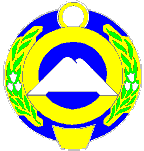 Администрация Карачаевского городского округаУправление экономического развития, строительства и жилищно-коммунального хозяйства Администрации Карачаевского городского округаг. Карачаевск, ул. Чкалова,1а,телефон 2 29 94ИНН 0919002100 КПП 091901001ОГРН 1100919000060, ОКПООтделение по Карачаевскому ГОУФК по КЧР  л/с 03793064600Главе Карачаевскогогородского округаСеменову А. Б.от _____________ 2014 №______________на №______ от __________________2014	В соответствии с Регламентом Думы Карачаевского городского округа вносим проект решения Думы Карачаевского городского округа «О плане социально-экономического развития Карачаевского городского округа на 2015 год.   Докладчик 	Батчаев Шамиль Дахирович – заместитель начальник управления экономического развития, строительства и жилищно-коммунального хозяйства Администрации Карачаевского городского округа         Время, необходимое для доклада 2 минуты,  для обсуждения 10 минут.ПРИЛОЖЕНИЯ:       1. Проект решения Думы Карачаевского городского округа.      2. Перечень использованных нормативных и законодательных актов:          - подпункт 4 пункта 10 ст. 35 ФЗ от 06.10.2003 № 131 ФЗ «Об общих принципах местного самоуправления в Российской Федерации».И.о. начальника управления экономического развития, строительства и жилищно-коммунального хозяйства Администрации Карачаевского городскогоокруга                                                                                                      Ш. Д. БатчаевИсп. Байчорова Р.С.2-24-24